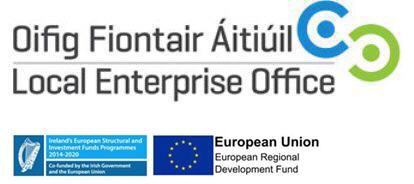 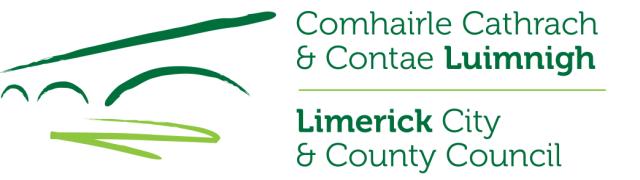 EXPRESSION OF INTEREST FORMFORLean Business Programme 2019Please complete this short form….. places will be offered based on suitability to the programme and on a first-come-first-served basisPlease Use Block Capitals PLEASE COMPLETE ALL QUESTIONSYour Name:		___________________________________Business Name:	__________________________________Business Address:	___________________________________			___________________________________Website:		___________________________________Business Tel:		___________________________________Mobile No.		___________________________________Email:			___________________________________Please tick as appropriate:How many years are you running the business?	_____________How many are employed in the business?	Full time_______  Part Time _____Please give a brief description of your business? _______________________________________________________________________________________________________________________________________________________________________________________________________________Have you previously undertaken training with the Local Enterprise Office (or Enterprise Boards)?	Yes____    No ____If Yes, please give details: _________________________________________________________________________________________________________________________________________What do you hope to achieve by participating in this Programme? ______________________________________________________________________________________________________________________________________________________________________________________________________________Any other information which may be useful  -______________________________________________________________________________________________________________________________________________________________________________________________________________________________________________________________________________________________________________________________________________________________________________________________________________________________Please return this completed form to Bernie.moloney@leo.limerick.ieALL INFORMATION STRICTLY CONFIDENTIAL